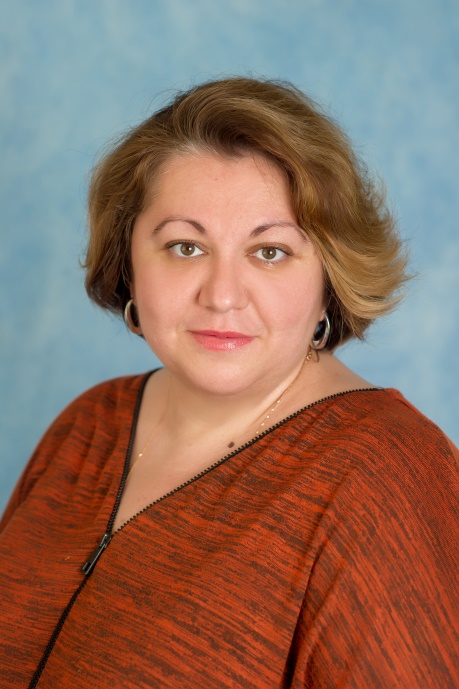 РОЖКОВА АНГЕЛИНА  АЛИМОВНАКвалификация:  первая кв. кат. Приказ  Мин. Обр. МО № 3318 от 21.12.2018г                                                                                                                          Общий трудовой  стаж:                                                                                                                               Педагогический стаж работы:                                                                                                                                     Образование: Высшее, ГОУ ВПО «Московский государственный университет технологий и управления», г. Москва . Диплом ВСГ № 0960966  от 28.07.2006г,  Квалификация: юрист, Специальность «Юриспруденция»                                                                                                                                           Профессиональная переподготовка: ФГБОУ ВПО «Московский государственный гуманитарный университет имени М.А. Шолохова», 2015г , Диплом о профессиональной переподготовке ПП 3 008326, 520 часов  . «Дошкольная педагогика и психология»                                                                                                                               Курсы повышения квалификации:                                                                                                      2017г, «Работа педагога ДОО с родителями воспитанников в условиях реализации ФГОС ДОО», 72 часа